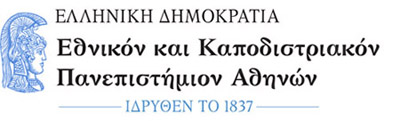 ΘΕΟΛΟΓΙΚΗ ΣΧΟΛΗ  ΤΜΗΜΑ ΘΕΟΛΟΓΙΑΣΙΣΤΟΡΙΚΟΣ ΤΟΜΕΑΣΠΑΝΕΠΙΣΤΗΜΙΟΥΠΟΛΗ -  ΑΝΩ ΙΛΙΣΙΑ 157 82 ΚΑΘΗΓΗΤΡΙΑ  ΙΩΑΝΝΑ ΣΤΟΥΦΗ - ΠΟΥΛΗΜΕΝΟΥΤΗΛ: 210 7275758E-MAIL: istoufh@theol.uoa.gr                                                                                                                                     Αθήνα,   08/01 2023                              ΜΕΘΟΔΟΛΟΓΙΑ ΕΠΙΣΤΗΜΟΜΝΙΚΗΣ ΕΡΕΥΝΑΣ                              Ύλη  εξετάσεων Ιανουαρίου-Φεβρουαρίου 2023Το σύγγραμμα του π. Γεωργίου Μεταλληνού  Εγκόλπιον Επιστημονικής Έρευνας, εκδ. Αρμός, Αθήνα 1987, με τα σχόλια και τις επισημάνσεις των παραδόσεων.